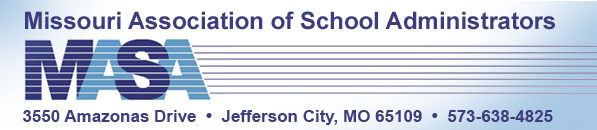 Directions for Completing Scholarship ApplicationOnly ONE application accepted per district. Only applications from dues paying districts will be considered.All applications must have an attached recommendation from the superintendent or building principal on school letterhead. Applicants must be planning to major in education. Applicants may attach information to the application in lieu of typing it on the application. Applications can be submitted electronically.Applications must be postmarked and/or received by March 18, 2022, to be considered. Applications should be mailed or sent to: Dr. Troy MarnholtzWest-Central MASA Scholarship201 S. Holden St.Warrensburg, MO 64093Email: tmarnholtz@warrensburgr6.orgScholarship winners will need to provide verification of college enrollment to the address above by September 1, 2022, to receive the scholarship. All scholarship checks will be made out and mailed to the university or college. 